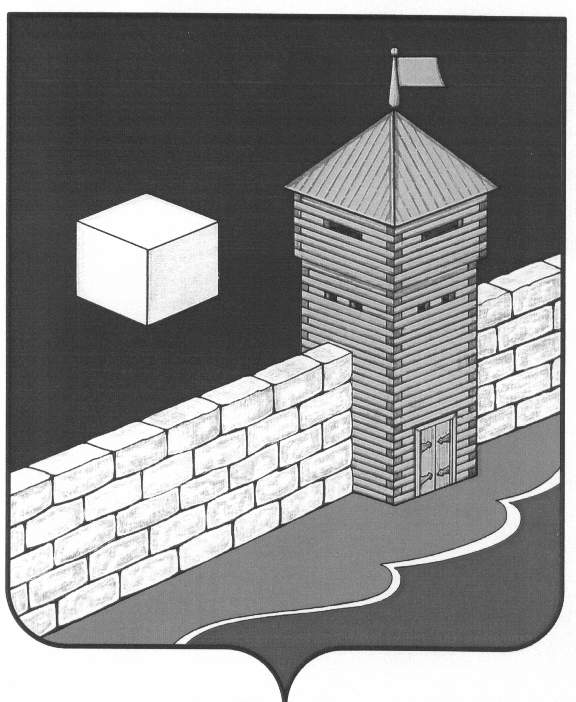 АДМИНИСТРАЦИЯ СЕЛЕЗЯНСКОГО  СЕЛЬСКОГО  ПОСЕЛЕНИЯ РАСПОРЯЖЕНИЕ                                                                                                         456564 Челябинская область Еткульский район с. Селезян ул. Советская, 43 22.09. 2014 г.                                                                                              № 30с. Селезян                                                                                                           О назначении ответственного                                                                                                за осуществление закупок                                                                                                     в администрации Селезянского                                                                                    сельского поселения               В соответствии со ст. 38 Федерального закона от 05 апреля 2013 года №44-ФЗ «О контрактной системе в сфере закупок товаров, работ, услуг для обеспечения государственных и муниципальных нужд»:         1. Возложить обязанности контрактного управляющего, ответственного за осуществление закупок в администрации Селезянского сельского поселения, на бухгалтера администрации Кочкину Юлию Николаевну.        2. Утвердить Типовые условия должностного регламента (должностной инструкции) контрактного управляющего.       3. Опубликовать данное распоряжение на официальной сайте администрации  Еткульского муниципального района  в сети «Интернет».      4. Контроль  за  исполнением данного распоряжения  оставляю за собой.      5. Распоряжение вступает в силу с момента подписания, за исключением подпунктов 1-5 пункта 2 Типовых условий должностного регламента (должностной инструкции) контрактного управляющего, вступающих в силу с 01 января 2015 года.Глава Селезянского сельского поселения                        В.В.Карпови